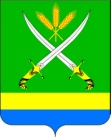 СОВЕТ  ФАСТОВЕЦКОГО СЕЛЬСКОГО ПОСЕЛЕНИЯ ТИХОРЕЦКОГО РАЙОНАРЕШЕНИЕот 15 ноября 2013 года				                                                     № 183станица ФастовецкаяОб установлении налога на имущество физических лицНа основании  статьи 12 Налогового кодекса Российской Федерации, статьи 3 Закона Российской Федерации от 9 декабря 1991г. №2003-1 «О налоге на имущество физических лиц», Устава Фастовецкого сельского поселения Тихорецкого района, Совет Фастовецкого сельского поселения Тихорецкого района р е ш и л:1. Установить на территории Фастовецкого сельского поселения Тихорецкого района ставки налога на имущество физических лиц в следующих размерах:2. Признать утратившим силу решение Совета Фастовецкого сельского поселения Тихорецкого района от 12 ноября 2010 года № 57 «Об установлении налога на имущество физических лиц» (с изменениями и дополнениями).3.Настоящее решение опубликовать в газете «Тихорецкие вести».4. Настоящее Решение вступает в силу с 1 января 2014 года.Председатель СоветаФастовецкого сельского поселенияТихорецкогорайона                                                                                Л.Г.Сидогина  Глава Фастовецкого  сельского поселенияТихорецкого района                                                                               В.Н.Алексеев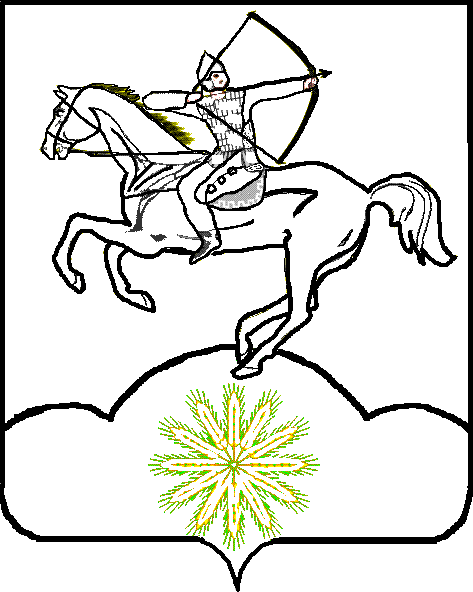 Стоимость имуществаСтавка налогаДо 300 тыс. рублей (включительно)0,1 %Свыше 300 тыс. рублей до 500 тыс. рублей (включительно)0,2 %Свыше 500 тыс. рублей до 800 тыс. рублей (включительно)0,31%Свыше 800 тыс. рублей до 1,5 млн. рублей (включительно)0,4%Свыше 1,5 млн. рублей до 2 млн. рублей (включительно)0,5%Свыше 2 млн. рублей 0,8%